СОВЕТ ДЕПУТАТОВ ДНЕПРОВСКОГО СЕЛЬСКОГО ПОСЕЛЕНИЯНОВОДУГИНСКОГО РАЙОНА СМОЛЕНСКОЙ ОБЛАСТИРЕШЕНИЕот «14» мая 2021 года                                                                                 №10Об исполнении местного бюджета за 2020 год и использование средств резервного фонда Администрации Днепровского сельского поселения Новодугинского района Смоленской областиЗаслушав и обсудив отчет Администрации Днепровского сельского поселения Новодугинского района Смоленской области об исполнении местного бюджета за 2020 год по доходам и расходам и использование средств резервного фонда Администрации  Днепровского сельского поселения Новодугинского района Смоленской областиСовет депутатов Днепровского сельского поселения Новодугинского района Смоленской областиРЕШИЛ:          1. Утвердить проект отчета об исполнении местного бюджета за 2020 год по доходам в сумме 13000,5 тыс. рублей и по расходам в сумме 12193,9 тыс. рублей, с профицитом бюджета в сумме  806,6 тыс. рублей с показателями:1) по доходам местного бюджета  за 2020 год по кодам классификации доходов бюджетов согласно приложению 1 к настоящему решению;2) по доходам местного бюджета  за 2020 год по кодам видов доходов, подвидов доходов, классификации операций сектора государственного управления, относящихся к доходам бюджета согласно приложению 2 к настоящему решению;3) по расходам местного бюджета  за 2020 год  по ведомственной структуре расходов бюджета согласно приложению 3 к настоящее к решению; 4) по расходам местного бюджета за 2020 год по разделам и подразделам классификации расходов  бюджета согласно приложению 4 к настоящему решению;5) по источникам финансирования дефицита местного бюджета за 2020 год по кодам классификации источников финансирования дефицитов, согласно приложению 5 к настоящему решению.        6) по источникам финансирования дефицита местного бюджета за 2020 год по кодам групп, подгрупп, статей, видов источников финансирования дефицитов бюджетов, классификации операций сектора государственного управления, относящихся к источникам финансирования дефицитов бюджетов, согласно приложению 6 к настоящему решению.        2. Принять к сведению проект отчета об использование средств резервного фонда за 2020 год в сумме 0,0 тысяч рублей.3. Настоящее решение подлежит опубликованию в Новодугинской районной газете «Сельские зори». Глава муниципального образования  Днепровское сельское поселение Новодугинского района Смоленской области                                                                                    А.И.ХлестаковаПриложение 2к решению Совета депутатовДнепровского сельского поселенияНоводугинского районаСмоленской области                                                                                                                                                                           от 14.05.2021 г. №10 Доходы местного бюджета за  2020 год по кодам видов доходов, подвидов, классификации операций сектора государственного управления, относящихся к доходам бюджета                                                                                                                                      тыс. руб.                                                                                                                                             Приложение №3                                                                         к решению Совета депутатов                                                                                  Днепровского сельского поселения                                                                                    Новодугинского района                                                                                     Смоленской областиот   14.05.2021 г. №14  	           Расходы местного бюджета за 2020 год по ведомственной структуре         расходов местного бюджета.Приложение №4                                                                                                               к  решению Совета депутатов                                                                                                                       Днепровского сельского поселения                                                                                                                        Новодугинского района                                                                                                                         Смоленской областиот    14.05.2021 г.  №10 Расходы местного бюджета за 2020  год по разделам и подразделам       классификации расходов     бюджета.Приложение 5                                                                                             к решению Совета депутатов                                                                                                  Днепровского сельского поселения                                                                                                        Новодугинского района                                                                                                             Смоленской областиот  14.05.2021 г. №10    Источники финансирования дефицита бюджета муниципального образования Днепровское сельское поселение Новодугинского района Смоленской области за 2020 год по кодам  классификации   источников финансирования дефицитов бюджетов                                                                                                                                                      (тыс.руб)                                                                                                                                   Приложение 6                                                                                             к решению Совета депутатов                                                                                                  Днепровского сельского поселения                                                                                                        Новодугинского района                                                                                                             Смоленской областиот  14.05.2021 г.  №10  Источники финансирования дефицита бюджета муниципального образования       Днепровского сельское поселение Новодугинского района Смоленской области за    2020  году по кодам групп, подгрупп, статей, видов источников финансирования дефицитов бюджетов, классификации операций сектора государственного управления, относящихся к источникам финансирования дефицитов бюджетов                                                                                                                           (тыс.руб)                                                                                                                                                             Приложение № 1к решению Совета депутатов           Днепровского сельского поселения                                                                                                              Новодугинского района                           Смоленской областиот  14.05.2021 г. №10 Доходы местного бюджета за  2020 год по кодам классификации доходов бюджета                                                                                                                                                             Приложение № 1к решению Совета депутатов           Днепровского сельского поселения                                                                                                              Новодугинского района                           Смоленской областиот  14.05.2021 г. №10 Доходы местного бюджета за  2020 год по кодам классификации доходов бюджета                                                                                                                                                             Приложение № 1к решению Совета депутатов           Днепровского сельского поселения                                                                                                              Новодугинского района                           Смоленской областиот  14.05.2021 г. №10 Доходы местного бюджета за  2020 год по кодам классификации доходов бюджета                                                                                                                                                             Приложение № 1к решению Совета депутатов           Днепровского сельского поселения                                                                                                              Новодугинского района                           Смоленской областиот  14.05.2021 г. №10 Доходы местного бюджета за  2020 год по кодам классификации доходов бюджета                                                                                                                                                             Приложение № 1к решению Совета депутатов           Днепровского сельского поселения                                                                                                              Новодугинского района                           Смоленской областиот  14.05.2021 г. №10 Доходы местного бюджета за  2020 год по кодам классификации доходов бюджета                                                                                                                                                             Приложение № 1к решению Совета депутатов           Днепровского сельского поселения                                                                                                              Новодугинского района                           Смоленской областиот  14.05.2021 г. №10 Доходы местного бюджета за  2020 год по кодам классификации доходов бюджета                                                                                                                                                             Приложение № 1к решению Совета депутатов           Днепровского сельского поселения                                                                                                              Новодугинского района                           Смоленской областиот  14.05.2021 г. №10 Доходы местного бюджета за  2020 год по кодам классификации доходов бюджета                                                                                                                                                             Приложение № 1к решению Совета депутатов           Днепровского сельского поселения                                                                                                              Новодугинского района                           Смоленской областиот  14.05.2021 г. №10 Доходы местного бюджета за  2020 год по кодам классификации доходов бюджета                                                                                                                                                             Приложение № 1к решению Совета депутатов           Днепровского сельского поселения                                                                                                              Новодугинского района                           Смоленской областиот  14.05.2021 г. №10 Доходы местного бюджета за  2020 год по кодам классификации доходов бюджета                                                                                                                                                             Приложение № 1к решению Совета депутатов           Днепровского сельского поселения                                                                                                              Новодугинского района                           Смоленской областиот  14.05.2021 г. №10 Доходы местного бюджета за  2020 год по кодам классификации доходов бюджета                                                                                                                                                             Приложение № 1к решению Совета депутатов           Днепровского сельского поселения                                                                                                              Новодугинского района                           Смоленской областиот  14.05.2021 г. №10 Доходы местного бюджета за  2020 год по кодам классификации доходов бюджета                                                                                                                                                             Приложение № 1к решению Совета депутатов           Днепровского сельского поселения                                                                                                              Новодугинского района                           Смоленской областиот  14.05.2021 г. №10 Доходы местного бюджета за  2020 год по кодам классификации доходов бюджета                                                                                                                                                                                                   (тыс,руб)                                                                                                                                                                                                   (тыс,руб)                                                                                                                                                                                                   (тыс,руб)                                                                                                                                                                                                   (тыс,руб)                                                                                                                                                                                                   (тыс,руб)                                                                                                                                                                                                   (тыс,руб)                                                                                                                                                                                                   (тыс,руб)                                                                                                                                                                                                   (тыс,руб)                                                                                                                                                                                                   (тыс,руб)                                                                                                                                                                                                   (тыс,руб)                                                                                                                                                                                                   (тыс,руб)                                                                                                                                                                                                   (тыс,руб)Документ, учреждениеКБККБККБККБККБККБККБКУточненный план на 2020г.Исполнение за  2020г.Исполнение за  2020г.% отклонения от уточненного плана 2020г. Администратор: 000000000000000000000000000000000012818,0512818,05      13000,5101,4101,4 Администратор: Федеральное казначейство10000000000000000000000000000000002058,02058,02047,399,599,5НАЛОГОВЫЕ И НЕНАЛОГОВЫЕ ДОХОДЫ10010000000001000000000000000000002058,02058,02047,3 99,5 99,5Доходы от уплаты акцизов на дизельное топливо, подлежащие распределению между бюджетами субъектов Российской Федерации и местными бюджетами с учетом установленных дифференцированных нормативов отчислений в местные бюджеты1001030223001103022300100000000110745,8745,8944,3126,6126,6Доходы от уплаты акцизов на моторные масла для дизельных и (или) карбюраторных (инжекторных) двигателей, подлежащие распределению между бюджетами субъектов Российской Федерации и местными бюджетами с учетом установленных дифференцированных нормативов отчислений в местные бюджеты10010302240011030224001000000001104,94,9        6,8138,8138,8Доходы от уплаты акцизов на атомобильный бензин, подлежащие распределению между бюджетами субъектов Российской Федерации и местными бюджетами с учетом  установленных дифференцированных нормативов отчислений в местные бюджеты10010302250011030225001000000001101446,01446,01270,387,887,8Доходы от уплаты акцизов на прямогонный бензин, подлежащие распределению между бюджетами субъектов Российской Федерации и местными бюджетами с учетом  установленных дифференцированных нормативов отчислений в местные бюджеты1001030226001103022600100000000110-138,7-138,7-174,1125,5125,5 Администратор: Федеральная налоговая служба18200000000000000000000000000000001409,61409,61926,7136,7136,7Налог на доходы физических лиц с доходов, источником которых является налоговый агент, за исключением доходов, в отношении которых исчисление и уплата налога осуществляются в соответствии со статьями  227, 227.1 и 228 Налогового кодекса Российской Федерации1821010201001101020100100000000110776,3776,3      767,198,898,8НАЛОГИ НА СОВОКУПНЫЙ ДОХОД18210500000001050000000000000000000096,0      0     0 Единый сельскохозяйственный налог18210503010011050301001000000001100096,0      0     0НАЛОГИ НА ИМУЩЕСТВО1821060000000106000000000000000000633,3633,31063,5167,9167,9Налог на имущество физических лиц, взимаемый по ставкам, применяемым к объектам налогообложения, расположенным в границах сельских поселений182106010301010601030100000000011079,979,937,346,746,7Земельный налог с организаций, обладающих земельным участком, расположенным в границах сельских поселений1821060603310106060331000000000110326,2326,2827,2 253,6253,6Земельный налог с физических лиц, обладающих земельным участком, расположенным в границах сельских поселений1821060604310106060431000000000110227,2227,2198,987,587,5Администратор: Администрация муниципального образования Днепровское сельское поселение Новодугинского района Смоленской области92000000000000000000000000000000009350,459350,459026,6  96,5 96,5  НАЛОГОВЫЕ И НЕНАЛОГОВЫЕ ДОХОДЫ920 100000000010000000000000000000078,678,678,6100,0100,0 Доходы от использования имущества, находящегося в государственной и муниципальной собственности920111000000011100000000000000000078,678,678,6100,0100,0  Доходы, получаемые в виде арендной платы за земли после разграничения государственной собственности на землю, а также средства от продажи права на заключение договоров аренды указанных земельных участков (за исключением земельных участков бюджетных и автономных учреждений)920111050251011105025100000000012078,678,678,6100,0100,0БЕЗВОЗМЕЗДНЫЕ ПОСТУПЛЕНИЯ92020000000002000000000000000000009271,859271,858948,096,596,5Дотации бюджетам сельских поселений на выравнивание бюджетной обеспеченности920920202160011000001501501501297,4        1297,4100100Субсидии бюджетам сельских поселений на обустройство и восстановление воинских захоронений, находящихся в государственной собственности9202022529910202252991000000000150160,5160,5160,5100,0100,0Субвенции бюджетам сельских поселений на осуществление первичного воинского учета на территориях, где отсутствуют военные комиссариаты.9202023511800202351180000000000150113,3113,3113,3 100,0 100,0Межбюджетные трансферты, передаваемые бюджетам сельских поселений из бюджетов муниципальных районов на осуществление части полномочий по решению вопросов местного значения в соответствии с заключенными соглашениями92020204014102020401410000000001505534,45534,45210,594,1  94,1  Прочие межбюджетные трансферты, передаваемые бюджетам сельских поселений92020249999102024999910000000001501949,31949,31946,199,899,8Прочие безвозмездные поступления в бюджеты сельских поселений9202070503010207050301000000000150157,5157,5157,5100,0100,0НаименованиепоказателяКодКодКодКодКодКодИсполнение  с начала года.НАЛОГОВЫЕ И НЕНАЛОГОВЫЕ ДОХОДЫ1001000000000000000000000002047,3НАЛОГИ НА ТОВАРЫ (РАБОТЫ, УСЛУГИ), РЕАЛИЗУЕМЫЕ НА ТЕРРИТОРИИ РОССИЙСКОЙ ФЕДЕРАЦИИ1001030000000000000000000002047,3Доходы от уплаты акцизов на дизельное топливо, подлежащие распределению между бюджетами субъектов Российской Федерации и местными бюджетами с учетом установленных дифференцированных нормативов отчислений в местные бюджеты100103022300100000000110110944,3Доходы на уплату акцизов на моторные масла для дизельных и (или) карбюраторных (инжекторных) двигателей, подлежащие распределению между бюджетами субъектов Российской Федерации и местными бюджетами с учетом установленных дифференцированных нормативов отчислений в местные бюджеты1001030224001000000001101106,8Доходы на уплату акцизов на автомобильный бензин, подлежащие распределению между бюджетами субъектов Российской Федерации и местными бюджетами с учетом установленных дифференцированных нормативов отчислений в местные бюджеты100103022500100000000110110                1270,3Доходы от уплаты акцизов на прямогонный бензин, подлежащие распределению между бюджетами субъектов Российской Федерации и местными бюджетами с учетом  установленных дифференцированных нормативов отчислений в местные бюджеты100103022600100000000110110-174,1Администратор: Федеральная налоговая служба1820000000000000000000000001926,7НАЛОГОВЫЕ И НЕНАЛОГОВЫЕ ДОХОДЫ182100000000000000000000000              1926,7НАЛОГИ НА ПРИБЫЛЬ, ДОХОДЫ182101000000000000000000000767,1Сумма платежа ( перерасчеты, недоимка и задолженность по соответствующему платежу, в том числе по отмененному)        1000766,4                  Пени и проценты по соответствующему платежу21000,4Суммы денежных взысканий (штрафов) по соответствующему платежу согласно законодательству Российской Федерации30000,3Единый сельскохозяйственный налог18210500000000000000000000096,0Сумма платежа ( перерасчеты, недоимка и задолженность по соответствующему платежу, в том числе по отмененному)        100096,0НАЛОГИ НА ИМУЩЕСТВО182106000000000000000000000             1063,5Налог на имущество физических лиц18210601030000000000000000037,3Сумма платежа ( перерасчеты, недоимка и задолженность по соответствующему платежу, в том числе по отмененному)        100036,6Пени и проценты по соответствующему платежу21000,7Земельный налог, взимаемый по ставкам, установленным в соответствии с подпунктом 1 пункта 1 статьи 394 Налогового кодекса Российской Федерации182106060331000000000000000827,3                   Сумма платежа ( перерасчеты, недоимка и задолженность по соответствующему платежу, в том числе по отмененному)        1000829,2Пени и проценты по соответствующему платежу2100-1,9Земельный налог, взимаемый по ставкам, установленным в соответствии с подпунктом 2 пункта 1 статьи 394 Налогового кодекса Российской Федерации182106060431000000000000000198,9Сумма платежа ( перерасчеты, недоимка и задолженность по соответствующему платежу, в том числе по отмененному)           1000195,8Пени и проценты по соответствующему платежу                          2100                                                             2100                                   3,1Администратор: Администрация муниципального образования Днепровское сельское поселение Новодугинского района Смоленской области9200000000000000000000000009026,6Доходы от внешнеэкономической деятельности92011000000000000000000000078,6Доходы, получаемые в виде арендной платы за земли после разграничения государственной собственности на землю, а также средства от продажи права на заключение договоров аренды указанных земельных участков (за исключением земельных участков бюджетных и автономных учреждений)92011105025100000000012012078,6БЕЗВОЗМЕЗДНЫЕ ПОСТУПЛЕНИЯ9202000000000000000000000008948,0БЕЗВОЗМЕЗДНЫЕ ПОСТУПЛЕНИЯ ОТ ДРУГИХ БЮДЖЕТОВ БЮДЖЕТНОЙ СИСТЕМЫ РОССИЙСКОЙ ФЕДЕРАЦИИ9202020000000000000000000008790,5Дотации бюджетам поселений на выравнивание бюджетной обеспеченности9202021600110000000001501501297,4Субсидии бюджетам сельских поселений на обустройство и восстановление воинских захоронений, находящихся в государственной собственности920202252991000000000150150160,5Субвенции бюджетам поселений на осуществление первичного воинского учета на территориях, где отсутствуют военные комиссариаты.920202351180000000000150150113,3Межбюджетные трансферты, передаваемые бюджетам сельских поселений из бюджетов муниципальных районов на осуществление части полномочий по решению вопросов местного значения в соответствии с заключенными соглашениями9202020401410000000001501503264,4Прочие межбюджетные трансферты, передаваемые бюджетам сельских поселений9202024999910000000001501501946,1Прочие безвозмездные поступления в бюджеты сельских поселений920207050301000000000150150157,5ИТОГО:13000,5Единица измерения: тыс. руб.Единица измерения: тыс. руб.Единица измерения: тыс. руб.Единица измерения: тыс. руб.Единица измерения: тыс. руб.Единица измерения: тыс. руб.Единица измерения: тыс. руб.Единица измерения: тыс. руб.Единица измерения: тыс. руб.Единица измерения: тыс. руб.Единица измерения: тыс. руб.Единица измерения: тыс. руб.Единица измерения: тыс. руб.Наименование показателяВедомствоРаздел,подразделРаздел,подразделРаздел,подразделЦелеваястатьяЦелеваястатьяВидрасходовВидрасходовУточненная роспись/планУточненная роспись/планКасс. расходИсполнение росписи/планаНаименование показателяВедомствоРаздел,подразделРаздел,подразделРаздел,подразделЦелеваястатьяЦелеваястатьяВидрасходовВидрасходовУточненная роспись/планУточненная роспись/планКасс. расходИсполнение росписи/плана    Администрация муниципального образования Днепровское сельское поселение Новодугинского района Смоленской области9200000000000000000000000000000000000000013 027,0513 027,0512 193,9593,60%      ОБЩЕГОСУДАРСТВЕННЫЕ ВОПРОСЫ920010001000100000000000000000000000000004 205,634 205,634 117,5597,91%        Функционирование высшего должностного лица субъекта Российской Федерации и муниципального образования92001020102010200000000000000000000000000590,23590,23590,23100,00%          Обеспечение деятельности Главы муниципального образования Днепровское сельское поселение92001020102010272000000007200000000000000590,23590,23590,23100,00%            Деятельность Главы муниципального образования Днепровское сельское поселение92001020102010272100000007210000000000000590,23590,23590,23100,00%                Расходы на обеспечение функций органов местного самоуправления (глава муниципального образования)92001020102010272100001607210000160000000590,23590,23590,23100,00%                  Расходы на выплаты персоналу в целях обеспечения выполнения функций государственными (муниципальными) органами, казенными учреждениями, органами управления государственными внебюджетными фондами92001020102010272100001607210000160100100590,23590,23590,23100,00%                    Расходы на выплаты персоналу государственных (муниципальных) органов92001020102010272100001607210000160120120590,23590,23590,23100,00%        Функционирование Правительства Российской Федерации, высших исполнительных органов государственной власти субъектов Российской Федерации, местных администраций920010401040104000000000000000000000000003 268,553 268,553 180,9697,32%          Муниципальная программа "Устойчивое развитие сельских территорий муниципального образования Днепровского сельского поселения Новодугинского района Смоленской области"920010401040104010000000001000000000000003 266,053 266,053 178,4697,32%            Подпрограмма "Обеспечивающая подпрограмма"920010401040104012000000001200000000000003 266,053 266,053 178,4697,32%              Основное мероприятие "Обеспечение организационных условий для реализации муниципальной программы"920010401040104012010000001201000000000003 266,053 266,053 178,4697,32%                Расходы на обеспечение функций органов местного самоуправления920010401040104012010014001201001400000003 266,053 266,053 178,4697,32%                  Расходы на выплаты персоналу в целях обеспечения выполнения функций государственными (муниципальными) органами, казенными учреждениями, органами управления государственными внебюджетными фондами920010401040104012010014001201001401001002 394,972 394,972 394,97100,00%                    Расходы на выплаты персоналу государственных (муниципальных) органов920010401040104012010014001201001401201202 394,972 394,972 394,97100,00%                  Закупка товаров, работ и услуг для обеспечения государственных (муниципальных) нужд92001040104010401201001400120100140200200817,82817,82730,2389,29%                    Иные закупки товаров, работ и услуг для обеспечения государственных (муниципальных) нужд92001040104010401201001400120100140240240817,82817,82730,2389,29%                  Иные бюджетные ассигнования9200104010401040120100140012010014080080053,2653,2653,26100,00%                    Уплата налогов, сборов и иных платежей9200104010401040120100140012010014085085053,2653,2653,26100,00%          Муниципальная программа "Программа энергосбережения и повышения энергетической эффективности Администрации Днепровского сельского поселения Новодугинского района Смоленской области"920010401040104040000000004000000000000002,502,502,50100,00%            Основное мероприятие(вне подпрограмм)92001040104010404Я000000004Я00000000000002,502,502,50100,00%              Повышение энергетической эффективности экономики муниципального образования92001040104010404Я010000004Я01000000000002,502,502,50100,00%                Расходы на реализацию организационных мероприятий по энергосбережению и повышению энергетической эффективности92001040104010404Я012008004Я01200800000002,502,502,50100,00%                  Закупка товаров, работ и услуг для обеспечения государственных (муниципальных) нужд92001040104010404Я012008004Я01200802002002,502,502,50100,00%                    Иные закупки товаров, работ и услуг для обеспечения государственных (муниципальных) нужд92001040104010404Я012008004Я01200802402402,502,502,50100,00%        Обеспечение деятельности финансовых, налоговых и таможенных органов и органов финансового (финансово-бюджетного) надзора9200106010601060000000000000000000000000019,4019,4019,40100,00%          Муниципальная программа "Устойчивое развитие сельских территорий муниципального образования Днепровского сельского поселения Новодугинского района Смоленской области"9200106010601060100000000010000000000000019,4019,4019,40100,00%            Подпрограмма "Обеспечивающая подпрограмма"9200106010601060120000000012000000000000019,4019,4019,40100,00%              Основное мероприятие "Обеспечение организационных условий для реализации муниципальной программы"9200106010601060120100000012010000000000019,4019,4019,40100,00%                Расходы на обеспечение функций органов местного самоуправления9200106010601060120100140012010014000000019,4019,4019,40100,00%                  Расходы на выплаты персоналу в целях обеспечения выполнения функций государственными (муниципальными) органами, казенными учреждениями, органами управления государственными внебюджетными фондами920010601060106012010014001201001401001000,000,000,000,00%                    Расходы на выплаты персоналу государственных (муниципальных) органов920010601060106012010014001201001401201200,000,000,000,00%                  Межбюджетные трансферты9200106010601060120100140012010014050050019,4019,4019,40100,00%                    Иные межбюджетные трансферты9200106010601060120100140012010014054054019,4019,4019,40100,00%        Другие общегосударственные вопросы92001130113011300000000000000000000000000327,46327,46326,9699,85%          Муниципальная программа "Устойчивое развитие сельских территорий муниципального образования Днепровского сельского поселения Новодугинского района Смоленской области"92001130113011301000000000100000000000000326,46326,46326,46100,00%            Подпрограмма "Создание условий для устойчивого развития сельских территорий"92001130113011301100000000110000000000000326,46326,46326,46100,00%              Основное мероприятие "Обеспечение устойчивого развития территорий"92001130113011301101000000110100000000000157,50157,50157,50100,00%                Организация содержание мест захоронения92001130113011301101200400110120040000000157,50157,50157,50100,00%                  Закупка товаров, работ и услуг для обеспечения государственных (муниципальных) нужд92001130113011301101200400110120040200200157,50157,50157,50100,00%                    Иные закупки товаров, работ и услуг для обеспечения государственных (муниципальных) нужд92001130113011301101200400110120040240240157,50157,50157,50100,00%              Основное мероприятие "Организация содержания мест воинских захоронений"92001130113011301102000000110200000000000168,96168,96168,96100,00%                Расходы, связанные с реализацией Федеральной целевой программы "Увековечение памяти погибших при защите Отечества на 2019-2024 годы"92001130113011301102L299001102L2990000000168,96168,96168,96100,00%                  Закупка товаров, работ и услуг для обеспечения государственных (муниципальных) нужд92001130113011301102L299001102L2990200200168,96168,96168,96100,00%                    Иные закупки товаров, работ и услуг для обеспечения государственных (муниципальных) нужд92001130113011301102L299001102L2990240240168,96168,96168,96100,00%          Муниципальная программа "Развитие и поддержка малого и среднего предпринимательства в муниципальном образовании Днепровское сельское поселение Новодугинского района Смоленской области"920011301130113020000000002000000000000000,500,500,000,00%            Основное мероприятие (вне подпрограмм)92001130113011302Я000000002Я00000000000000,500,500,000,00%              Основное мероприятие "Повышение общественного статуса предпринимательской деятельности и социальной ответственности субъектов малого предпринимательства"92001130113011302Я010000002Я01000000000000,500,500,000,00%                Расходы на проведение конкурса на лучшую территорию92001130113011302Я012006002Я01200600000000,500,500,000,00%                  Закупка товаров, работ и услуг для обеспечения государственных (муниципальных) нужд92001130113011302Я012006002Я01200602002000,500,500,000,00%                    Иные закупки товаров, работ и услуг для обеспечения государственных (муниципальных) нужд92001130113011302Я012006002Я01200602402400,500,500,000,00%          Муниципальная программа "По противодействию терроризму и экстремизму на территории муниципального образования Днепровское сельское поселение Новодугинского района Смоленской области"920011301130113060000000006000000000000000,500,500,50100,00%            Основное мероприятие (вне подпрограмм)92001130113011306Я000000006Я00000000000000,500,500,50100,00%              Реализация на территории муниципального образования Днепровское сельское поселение Новодугинского района Смоленской области мер по профилактике терроризма92001130113011306Я010000006Я01000000000000,500,500,50100,00%                Расходы на выпуск буклетов, памяток, плакатов, иной печатной продукции антитеррористической направленности92001130113011306Я012010006Я01201000000000,500,500,50100,00%                  Закупка товаров, работ и услуг для обеспечения государственных (муниципальных) нужд92001130113011306Я012010006Я01201002002000,500,500,50100,00%                    Иные закупки товаров, работ и услуг для обеспечения государственных (муниципальных) нужд92001130113011306Я012010006Я01201002402400,500,500,50100,00%      НАЦИОНАЛЬНАЯ ОБОРОНА92002000200020000000000000000000000000000113,30113,30113,30100,00%        Мобилизационная и вневойсковая подготовка92002030203020300000000000000000000000000113,30113,30113,30100,00%          Непрограммные расходы92002030203020398000000009800000000000000113,30113,30113,30100,00%            Реализация полномочий на осуществление первичного воинского учета на территориях, где отсутствуют военные комиссариаты92002030203020398100000009810000000000000113,30113,30113,30100,00%                Расходы на осуществление первичного воинского учета на территориях, где отсутствуют военные комиссариаты92002030203020398100511809810051180000000113,30113,30113,30100,00%                  Расходы на выплаты персоналу в целях обеспечения выполнения функций государственными (муниципальными) органами, казенными учреждениями, органами управления государственными внебюджетными фондами9200203020302039810051180981005118010010066,7466,7466,74100,00%                    Расходы на выплаты персоналу государственных (муниципальных) органов9200203020302039810051180981005118012012066,7466,7466,74100,00%                  Закупка товаров, работ и услуг для обеспечения государственных (муниципальных) нужд9200203020302039810051180981005118020020046,5646,5646,56100,00%                    Иные закупки товаров, работ и услуг для обеспечения государственных (муниципальных) нужд9200203020302039810051180981005118024024046,5646,5646,56100,00%      НАЦИОНАЛЬНАЯ ЭКОНОМИКА920040004000400000000000000000000000000007 101,877 101,876 472,5891,14%        Дорожное хозяйство (дорожные фонды)920040904090409000000000000000000000000006 901,876 901,876 272,5890,88%          Муниципальная программа "Комплексное развитие транспортной инфраструктуры муниципального образования Днепровского сельского поселения Новодугинского района Смоленской области"920040904090409070000000007000000000000004 888,264 888,264 258,9787,13%            Основное мероприятие (вне подпрограмм)92004090409040907Я000000007Я00000000000004 888,264 888,264 258,9787,13%              Содержание дорожных сетей на территории Днепровского сельского поселения92004090409040907Я010000007Я01000000000004 888,264 888,264 258,9787,13%                Расходы на содержание благоустройство и ремонт автомобильных дорог за счет средств дорожного фонда92004090409040907Я012003007Я01200300000001 303,161 303,16994,5476,32%                  Закупка товаров, работ и услуг для обеспечения государственных (муниципальных) нужд92004090409040907Я012003007Я01200302002001 303,161 303,16994,5476,32%                    Иные закупки товаров, работ и услуг для обеспечения государственных (муниципальных) нужд92004090409040907Я012003007Я01200302402401 303,161 303,16994,5476,32%                Расходы за чет средств дорожного фонда муниципального района92004090409040907Я01Д016007Я01Д01600000003 585,103 585,103 264,4391,06%                  Закупка товаров, работ и услуг для обеспечения государственных (муниципальных) нужд92004090409040907Я01Д016007Я01Д01602002003 585,103 585,103 264,4391,06%                    Иные закупки товаров, работ и услуг для обеспечения государственных (муниципальных) нужд92004090409040907Я01Д016007Я01Д01602402403 585,103 585,103 264,4391,06%          Муниципальная программа "Развитие автомобильных дорог местного значения и улично-дорожной сети на территории муниципального образования Днепровское сельское поселение Новодугинского района Смоленской области"920040904090409080000000008000000000000002 013,612 013,612 013,61100,00%            Основное мероприятие (вне подпрограмм)92004090409040908Я000000008Я00000000000002 013,612 013,612 013,61100,00%              Ремонт улично-дорожной сети Днепровского сельского поселения92004090409040908Я010000008Я01000000000002 013,612 013,612 013,61100,00%                Расходы на проведение работ по дорожной деятельности на автомобильных дорогах общего пользования92004090409040908Я018055008Я0180550000000199,80199,80199,80100,00%                  Закупка товаров, работ и услуг для обеспечения государственных (муниципальных) нужд92004090409040908Я018055008Я0180550200200199,80199,80199,80100,00%                    Иные закупки товаров, работ и услуг для обеспечения государственных (муниципальных) нужд92004090409040908Я018055008Я0180550240240199,80199,80199,80100,00%                Расходы за счет средств местного бюджета на софинансирование мероприятий по проведению работ по дорожной деятельности на автомобильных дорогах общего пользования92004090409040908Я01S055008Я01S05500000003,033,033,03100,00%                  Закупка товаров, работ и услуг для обеспечения государственных (муниципальных) нужд92004090409040908Я01S055008Я01S05502002003,033,033,03100,00%                    Иные закупки товаров, работ и услуг для обеспечения государственных (муниципальных) нужд92004090409040908Я01S055008Я01S05502402403,033,033,03100,00%                Расходы на проектирование, строительство, реконструкцию, капитальный ремонт и ремонт автомобильных дорог общего пользования местного значения92004090409040908Я01S126008Я01S12600000001 810,781 810,781 810,78100,00%                  Закупка товаров, работ и услуг для обеспечения государственных (муниципальных) нужд92004090409040908Я01S126008Я01S12602002001 810,781 810,781 810,78100,00%                    Иные закупки товаров, работ и услуг для обеспечения государственных (муниципальных) нужд92004090409040908Я01S126008Я01S12602402401 810,781 810,781 810,78100,00%        Другие вопросы в области национальной экономики92004120412041200000000000000000000000000200,00200,00200,00100,00%          Муниципальная программа "Устойчивое развитие сельских территорий муниципального образования Днепровского сельского поселения Новодугинского района Смоленской области"92004120412041201000000000100000000000000200,00200,00200,00100,00%            Подпрограмма "Создание условий для устойчивого развития сельских территорий"92004120412041201100000000110000000000000200,00200,00200,00100,00%              Основное мероприятие "Обеспечение устойчивого развития территорий"92004120412041201101000000110100000000000200,00200,00200,00100,00%                Внесение изменений в генеральный план муниципального образования Днепровское сельское поселение92004120412041201101201100110120110000000200,00200,00200,00100,00%                  Закупка товаров, работ и услуг для обеспечения государственных (муниципальных) нужд92004120412041201101201100110120110200200200,00200,00200,00100,00%                    Иные закупки товаров, работ и услуг для обеспечения государственных (муниципальных) нужд92004120412041201101201100110120110240240200,00200,00200,00100,00%      ЖИЛИЩНО-КОММУНАЛЬНОЕ ХОЗЯЙСТВО920050005000500000000000000000000000000001 407,331 407,331 291,6091,78%        Коммунальное хозяйство92005020502050200000000000000000000000000637,00637,00622,3197,69%          Муниципальная программа "Устойчивое развитие сельских территорий муниципального образования Днепровского сельского поселения Новодугинского района Смоленской области"92005020502050201000000000100000000000000237,00237,00225,4795,14%            Подпрограмма "Создание условий для устойчивого развития сельских территорий"92005020502050201100000000110000000000000237,00237,00225,4795,14%              Основное мероприятие "Обеспечение устойчивого развития территорий"92005020502050201101000000110100000000000237,00237,00225,4795,14%                Поддержка коммунального хозяйства92005020502050201101200700110120070000000237,00237,00225,4795,14%                  Закупка товаров, работ и услуг для обеспечения государственных (муниципальных) нужд92005020502050201101200700110120070200200237,00237,00225,4795,14%                    Иные закупки товаров, работ и услуг для обеспечения государственных (муниципальных) нужд92005020502050201101200700110120070240240237,00237,00225,4795,14%          Муниципальная программа "Комплексное развитие объектов жилищно-коммунального хозяйства и систем коммунальной инфраструктуры Днепровского сельского поселения Новодугинского района Смоленской области92005020502050209000000000900000000000000400,00400,00396,8499,21%            Основное мероприятие (вне подрограмм)92005020502050209Я000000009Я0000000000000400,00400,00396,8499,21%              Основное мероприятие "Капитальный ремонт объектов теплоснабжения, водоснабжения, водоотведения"92005020502050209Я010000009Я0100000000000400,00400,00396,8499,21%                Расходы на проектирование, строительство, реконструкцию, капитальный ремонт объектов теплоснабжения, водоснабжения, водоотведения.92005020502050209Я018188009Я0181880000000400,00400,00396,8499,21%                  Закупка товаров, работ и услуг для обеспечения государственных (муниципальных) нужд92005020502050209Я018188009Я0181880200200400,00400,00396,8499,21%                    Иные закупки товаров, работ и услуг для обеспечения государственных (муниципальных) нужд92005020502050209Я018188009Я0181880240240400,00400,00396,8499,21%        Благоустройство92005030503050300000000000000000000000000770,33770,33669,2986,88%          Муниципальная программа "Устойчивое развитие сельских территорий муниципального образования Днепровского сельского поселения Новодугинского района Смоленской области"92005030503050301000000000100000000000000769,83769,83669,2986,94%            Подпрограмма "Создание условий для устойчивого развития сельских территорий"92005030503050301100000000110000000000000769,83769,83669,2986,94%              Основное мероприятие "Обеспечение устойчивого развития территорий"92005030503050301101000000110100000000000769,83769,83669,2986,94%                Содержание, ремонт и реконструкция уличного освещения92005030503050301101200100110120010000000432,47432,47331,9476,75%                  Закупка товаров, работ и услуг для обеспечения государственных (муниципальных) нужд92005030503050301101200100110120010200200432,47432,47331,9476,75%                    Иные закупки товаров, работ и услуг для обеспечения государственных (муниципальных) нужд92005030503050301101200100110120010240240432,47432,47331,9476,75%                Благоустройство территорий муниципального образования92005030503050301101200500110120050000000337,35337,35337,35100,00%                  Закупка товаров, работ и услуг для обеспечения государственных (муниципальных) нужд92005030503050301101200500110120050200200337,35337,35337,35100,00%                    Иные закупки товаров, работ и услуг для обеспечения государственных (муниципальных) нужд92005030503050301101200500110120050240240337,35337,35337,35100,00%              Основное мероприятие "Организация содержания мест воинских захоронений"920050305030503011020000001102000000000000,000,000,000,00%                Расходы на обустройство и восстановление воинских захоронений, находящихся в государственной, муниципальной собственности92005030503050301102R299001102R29900000000,000,000,000,00%                  Закупка товаров, работ и услуг для обеспечения государственных (муниципальных) нужд92005030503050301102R299001102R29902002000,000,000,000,00%                    Иные закупки товаров, работ и услуг для обеспечения государственных (муниципальных) нужд92005030503050301102R299001102R29902402400,000,000,000,00%          Муниципальная программа "Повышение эффективности использования и обеспечение охраны земель сельскохозяйственного назначения на территории муниципального образования Днепровское сельское поселение Новодугинского района Смоленской области"920050305030503050000000005000000000000000,500,500,000,00%            Основные мероприятия на реализацию МП "Совершенствование и развитие сети автомобильных дорог общего пользования на территории муниципального образования "Смоленский район" Смоленской области"92005030503050305Я000000005Я00000000000000,500,500,000,00%              Повышение эффективности использования земель сельскохозяйственного назначения на территории муниципального образования92005030503050305Я010000005Я01000000000000,500,500,000,00%                Расходы на реализацию мероприятий по повышению эффективности использования земель сельскохозяйственного назначения на территории муниципального образования92005030503050305Я012009005Я01200900000000,500,500,000,00%                  Закупка товаров, работ и услуг для обеспечения государственных (муниципальных) нужд92005030503050305Я012009005Я01200902002000,500,500,000,00%                    Иные закупки товаров, работ и услуг для обеспечения государственных (муниципальных) нужд92005030503050305Я012009005Я01200902402400,500,500,000,00%      СОЦИАЛЬНАЯ ПОЛИТИКА92010001000100000000000000000000000000000198,92198,92198,92100,00%        Пенсионное обеспечение92010011001100100000000000000000000000000198,92198,92198,92100,00%          Муниципальная программа "Устойчивое развитие сельских территорий муниципального образования Днепровского сельского поселения Новодугинского района Смоленской области"92010011001100101000000000100000000000000198,92198,92198,92100,00%            Подпрограмма "Обеспечивающая подпрограмма"92010011001100101200000000120000000000000198,92198,92198,92100,00%              Основное мероприятие "Обеспечение организационных условий для реализации муниципальной программы"92010011001100101201000000120100000000000198,92198,92198,92100,00%                Пенсии за выслугу лет лицам, замещавшим муниципальные должности, должности муниципальной службы (муниципальные должности муниципальной службы)92010011001100101201700100120170010000000198,92198,92198,92100,00%                  Социальное обеспечение и иные выплаты населению92010011001100101201700100120170010300300198,92198,92198,92100,00%                    Публичные нормативные социальные выплаты гражданам92010011001100101201700100120170010310310198,92198,92198,92100,00%ВСЕГО РАСХОДОВ:ВСЕГО РАСХОДОВ:ВСЕГО РАСХОДОВ:ВСЕГО РАСХОДОВ:ВСЕГО РАСХОДОВ:ВСЕГО РАСХОДОВ:ВСЕГО РАСХОДОВ:ВСЕГО РАСХОДОВ:ВСЕГО РАСХОДОВ:13 027,0513 027,0512 193,9593,60%Единица измерения: тыс. руб.Единица измерения: тыс. руб.Единица измерения: тыс. руб.Единица измерения: тыс. руб.Единица измерения: тыс. руб.Единица измерения: тыс. руб.Единица измерения: тыс. руб.Единица измерения: тыс. руб.Единица измерения: тыс. руб.Единица измерения: тыс. руб.Наименование показателяРазд.Разд.Ц.ст.Ц.ст.Расх.Расх.Уточненная роспись/планКасс. расходИсполнение росписи/планаНаименование показателяРазд.Разд.Ц.ст.Ц.ст.Расх.Расх.Уточненная роспись/планКасс. расходИсполнение росписи/плана    ОБЩЕГОСУДАРСТВЕННЫЕ ВОПРОСЫ01000100000000000000000000000000004 205,634 117,5597,91%      Функционирование высшего должностного лица субъекта Российской Федерации и муниципального образования0102010200000000000000000000000000590,23590,23100,00%        Обеспечение деятельности Главы муниципального образования Днепровское сельское поселение0102010272000000007200000000000000590,23590,23100,00%          Деятельность Главы муниципального образования Днепровское сельское поселение0102010272100000007210000000000000590,23590,23100,00%              Расходы на обеспечение функций органов местного самоуправления (глава муниципального образования)0102010272100001607210000160000000590,23590,23100,00%                Расходы на выплаты персоналу в целях обеспечения выполнения функций государственными (муниципальными) органами, казенными учреждениями, органами управления государственными внебюджетными фондами0102010272100001607210000160100100590,23590,23100,00%                  Расходы на выплаты персоналу государственных (муниципальных) органов0102010272100001607210000160120120590,23590,23100,00%      Функционирование Правительства Российской Федерации, высших исполнительных органов государственной власти субъектов Российской Федерации, местных администраций01040104000000000000000000000000003 268,553 180,9697,32%        Муниципальная программа "Устойчивое развитие сельских территорий муниципального образования Днепровского сельского поселения Новодугинского района Смоленской области"01040104010000000001000000000000003 266,053 178,4697,32%          Подпрограмма "Обеспечивающая подпрограмма"01040104012000000001200000000000003 266,053 178,4697,32%            Основное мероприятие "Обеспечение организационных условий для реализации муниципальной программы"01040104012010000001201000000000003 266,053 178,4697,32%              Расходы на обеспечение функций органов местного самоуправления01040104012010014001201001400000003 266,053 178,4697,32%                Расходы на выплаты персоналу в целях обеспечения выполнения функций государственными (муниципальными) органами, казенными учреждениями, органами управления государственными внебюджетными фондами01040104012010014001201001401001002 394,972 394,97100,00%                  Расходы на выплаты персоналу государственных (муниципальных) органов01040104012010014001201001401201202 394,972 394,97100,00%                Закупка товаров, работ и услуг для обеспечения государственных (муниципальных) нужд0104010401201001400120100140200200817,82730,2389,29%                  Иные закупки товаров, работ и услуг для обеспечения государственных (муниципальных) нужд0104010401201001400120100140240240817,82730,2389,29%                Иные бюджетные ассигнования010401040120100140012010014080080053,2653,26100,00%                  Уплата налогов, сборов и иных платежей010401040120100140012010014085085053,2653,26100,00%        Муниципальная программа "Программа энергосбережения и повышения энергетической эффективности Администрации Днепровского сельского поселения Новодугинского района Смоленской области"01040104040000000004000000000000002,502,50100,00%          Основное мероприятие(вне подпрограмм)0104010404Я000000004Я00000000000002,502,50100,00%            Повышение энергетической эффективности экономики муниципального образования0104010404Я010000004Я01000000000002,502,50100,00%              Расходы на реализацию организационных мероприятий по энергосбережению и повышению энергетической эффективности0104010404Я012008004Я01200800000002,502,50100,00%                Закупка товаров, работ и услуг для обеспечения государственных (муниципальных) нужд0104010404Я012008004Я01200802002002,502,50100,00%                  Иные закупки товаров, работ и услуг для обеспечения государственных (муниципальных) нужд0104010404Я012008004Я01200802402402,502,50100,00%      Обеспечение деятельности финансовых, налоговых и таможенных органов и органов финансового (финансово-бюджетного) надзора010601060000000000000000000000000019,4019,40100,00%        Муниципальная программа "Устойчивое развитие сельских территорий муниципального образования Днепровского сельского поселения Новодугинского района Смоленской области"010601060100000000010000000000000019,4019,40100,00%          Подпрограмма "Обеспечивающая подпрограмма"010601060120000000012000000000000019,4019,40100,00%            Основное мероприятие "Обеспечение организационных условий для реализации муниципальной программы"010601060120100000012010000000000019,4019,40100,00%              Расходы на обеспечение функций органов местного самоуправления010601060120100140012010014000000019,4019,40100,00%                Расходы на выплаты персоналу в целях обеспечения выполнения функций государственными (муниципальными) органами, казенными учреждениями, органами управления государственными внебюджетными фондами01060106012010014001201001401001000,000,000,00%                  Расходы на выплаты персоналу государственных (муниципальных) органов01060106012010014001201001401201200,000,000,00%                Межбюджетные трансферты010601060120100140012010014050050019,4019,40100,00%                  Иные межбюджетные трансферты010601060120100140012010014054054019,4019,40100,00%      Другие общегосударственные вопросы0113011300000000000000000000000000327,46326,9699,85%        Муниципальная программа "Устойчивое развитие сельских территорий муниципального образования Днепровского сельского поселения Новодугинского района Смоленской области"0113011301000000000100000000000000326,46326,46100,00%          Подпрограмма "Создание условий для устойчивого развития сельских территорий"0113011301100000000110000000000000326,46326,46100,00%            Основное мероприятие "Обеспечение устойчивого развития территорий"0113011301101000000110100000000000157,50157,50100,00%              Организация содержание мест захоронения0113011301101200400110120040000000157,50157,50100,00%                Закупка товаров, работ и услуг для обеспечения государственных (муниципальных) нужд0113011301101200400110120040200200157,50157,50100,00%                  Иные закупки товаров, работ и услуг для обеспечения государственных (муниципальных) нужд0113011301101200400110120040240240157,50157,50100,00%            Основное мероприятие "Организация содержания мест воинских захоронений"0113011301102000000110200000000000168,96168,96100,00%              Расходы, связанные с реализацией Федеральной целевой программы "Увековечение памяти погибших при защите Отечества на 2019-2024 годы"0113011301102L299001102L2990000000168,96168,96100,00%                Закупка товаров, работ и услуг для обеспечения государственных (муниципальных) нужд0113011301102L299001102L2990200200168,96168,96100,00%                  Иные закупки товаров, работ и услуг для обеспечения государственных (муниципальных) нужд0113011301102L299001102L2990240240168,96168,96100,00%        Муниципальная программа "Развитие и поддержка малого и среднего предпринимательства в муниципальном образовании Днепровское сельское поселение Новодугинского района Смоленской области"01130113020000000002000000000000000,500,000,00%          Основное мероприятие (вне подпрограмм)0113011302Я000000002Я00000000000000,500,000,00%            Основное мероприятие "Повышение общественного статуса предпринимательской деятельности и социальной ответственности субъектов малого предпринимательства"0113011302Я010000002Я01000000000000,500,000,00%              Расходы на проведение конкурса на лучшую территорию0113011302Я012006002Я01200600000000,500,000,00%                Закупка товаров, работ и услуг для обеспечения государственных (муниципальных) нужд0113011302Я012006002Я01200602002000,500,000,00%                  Иные закупки товаров, работ и услуг для обеспечения государственных (муниципальных) нужд0113011302Я012006002Я01200602402400,500,000,00%        Муниципальная программа "По противодействию терроризму и экстремизму на территории муниципального образования Днепровское сельское поселение Новодугинского района Смоленской области"01130113060000000006000000000000000,500,50100,00%          Основное мероприятие (вне подпрограмм)0113011306Я000000006Я00000000000000,500,50100,00%            Реализация на территории муниципального образования Днепровское сельское поселение Новодугинского района Смоленской области мер по профилактике терроризма0113011306Я010000006Я01000000000000,500,50100,00%              Расходы на выпуск буклетов, памяток, плакатов, иной печатной продукции антитеррористической направленности0113011306Я012010006Я01201000000000,500,50100,00%                Закупка товаров, работ и услуг для обеспечения государственных (муниципальных) нужд0113011306Я012010006Я01201002002000,500,50100,00%                  Иные закупки товаров, работ и услуг для обеспечения государственных (муниципальных) нужд0113011306Я012010006Я01201002402400,500,50100,00%    НАЦИОНАЛЬНАЯ ОБОРОНА0200020000000000000000000000000000113,30113,30100,00%      Мобилизационная и вневойсковая подготовка0203020300000000000000000000000000113,30113,30100,00%        Непрограммные расходы0203020398000000009800000000000000113,30113,30100,00%          Реализация полномочий на осуществление первичного воинского учета на территориях, где отсутствуют военные комиссариаты0203020398100000009810000000000000113,30113,30100,00%              Расходы на осуществление первичного воинского учета на территориях, где отсутствуют военные комиссариаты0203020398100511809810051180000000113,30113,30100,00%                Расходы на выплаты персоналу в целях обеспечения выполнения функций государственными (муниципальными) органами, казенными учреждениями, органами управления государственными внебюджетными фондами020302039810051180981005118010010066,7466,74100,00%                  Расходы на выплаты персоналу государственных (муниципальных) органов020302039810051180981005118012012066,7466,74100,00%                Закупка товаров, работ и услуг для обеспечения государственных (муниципальных) нужд020302039810051180981005118020020046,5646,56100,00%                  Иные закупки товаров, работ и услуг для обеспечения государственных (муниципальных) нужд020302039810051180981005118024024046,5646,56100,00%    НАЦИОНАЛЬНАЯ ЭКОНОМИКА04000400000000000000000000000000007 101,876 472,5891,14%      Дорожное хозяйство (дорожные фонды)04090409000000000000000000000000006 901,876 272,5890,88%        Муниципальная программа "Комплексное развитие транспортной инфраструктуры муниципального образования Днепровского сельского поселения Новодугинского района Смоленской области"04090409070000000007000000000000004 888,264 258,9787,13%          Основное мероприятие (вне подпрограмм)0409040907Я000000007Я00000000000004 888,264 258,9787,13%            Содержание дорожных сетей на территории Днепровского сельского поселения0409040907Я010000007Я01000000000004 888,264 258,9787,13%              Расходы на содержание благоустройство и ремонт автомобильных дорог за счет средств дорожного фонда0409040907Я012003007Я01200300000001 303,16994,5476,32%                Закупка товаров, работ и услуг для обеспечения государственных (муниципальных) нужд0409040907Я012003007Я01200302002001 303,16994,5476,32%                  Иные закупки товаров, работ и услуг для обеспечения государственных (муниципальных) нужд0409040907Я012003007Я01200302402401 303,16994,5476,32%              Расходы за чет средств дорожного фонда муниципального района0409040907Я01Д016007Я01Д01600000003 585,103 264,4391,06%                Закупка товаров, работ и услуг для обеспечения государственных (муниципальных) нужд0409040907Я01Д016007Я01Д01602002003 585,103 264,4391,06%                  Иные закупки товаров, работ и услуг для обеспечения государственных (муниципальных) нужд0409040907Я01Д016007Я01Д01602402403 585,103 264,4391,06%        Муниципальная программа "Развитие автомобильных дорог местного значения и улично-дорожной сети на территории муниципального образования Днепровское сельское поселение Новодугинского района Смоленской области"04090409080000000008000000000000002 013,612 013,61100,00%          Основное мероприятие (вне подпрограмм)0409040908Я000000008Я00000000000002 013,612 013,61100,00%            Ремонт улично-дорожной сети Днепровского сельского поселения0409040908Я010000008Я01000000000002 013,612 013,61100,00%              Расходы на проведение работ по дорожной деятельности на автомобильных дорогах общего пользования0409040908Я018055008Я0180550000000199,80199,80100,00%                Закупка товаров, работ и услуг для обеспечения государственных (муниципальных) нужд0409040908Я018055008Я0180550200200199,80199,80100,00%                  Иные закупки товаров, работ и услуг для обеспечения государственных (муниципальных) нужд0409040908Я018055008Я0180550240240199,80199,80100,00%              Расходы за счет средств местного бюджета на софинансирование мероприятий по проведению работ по дорожной деятельности на автомобильных дорогах общего пользования0409040908Я01S055008Я01S05500000003,033,03100,00%                Закупка товаров, работ и услуг для обеспечения государственных (муниципальных) нужд0409040908Я01S055008Я01S05502002003,033,03100,00%                  Иные закупки товаров, работ и услуг для обеспечения государственных (муниципальных) нужд0409040908Я01S055008Я01S05502402403,033,03100,00%              Расходы на проектирование, строительство, реконструкцию, капитальный ремонт и ремонт автомобильных дорог общего пользования местного значения0409040908Я01S126008Я01S12600000001 810,781 810,78100,00%                Закупка товаров, работ и услуг для обеспечения государственных (муниципальных) нужд0409040908Я01S126008Я01S12602002001 810,781 810,78100,00%                  Иные закупки товаров, работ и услуг для обеспечения государственных (муниципальных) нужд0409040908Я01S126008Я01S12602402401 810,781 810,78100,00%      Другие вопросы в области национальной экономики0412041200000000000000000000000000200,00200,00100,00%        Муниципальная программа "Устойчивое развитие сельских территорий муниципального образования Днепровского сельского поселения Новодугинского района Смоленской области"0412041201000000000100000000000000200,00200,00100,00%          Подпрограмма "Создание условий для устойчивого развития сельских территорий"0412041201100000000110000000000000200,00200,00100,00%            Основное мероприятие "Обеспечение устойчивого развития территорий"0412041201101000000110100000000000200,00200,00100,00%              Внесение изменений в генеральный план муниципального образования Днепровское сельское поселение0412041201101201100110120110000000200,00200,00100,00%                Закупка товаров, работ и услуг для обеспечения государственных (муниципальных) нужд0412041201101201100110120110200200200,00200,00100,00%                  Иные закупки товаров, работ и услуг для обеспечения государственных (муниципальных) нужд0412041201101201100110120110240240200,00200,00100,00%    ЖИЛИЩНО-КОММУНАЛЬНОЕ ХОЗЯЙСТВО05000500000000000000000000000000001 407,331 291,6091,78%      Коммунальное хозяйство0502050200000000000000000000000000637,00622,3197,69%        Муниципальная программа "Устойчивое развитие сельских территорий муниципального образования Днепровского сельского поселения Новодугинского района Смоленской области"0502050201000000000100000000000000237,00225,4795,14%          Подпрограмма "Создание условий для устойчивого развития сельских территорий"0502050201100000000110000000000000237,00225,4795,14%            Основное мероприятие "Обеспечение устойчивого развития территорий"0502050201101000000110100000000000237,00225,4795,14%              Поддержка коммунального хозяйства0502050201101200700110120070000000237,00225,4795,14%                Закупка товаров, работ и услуг для обеспечения государственных (муниципальных) нужд0502050201101200700110120070200200237,00225,4795,14%                  Иные закупки товаров, работ и услуг для обеспечения государственных (муниципальных) нужд0502050201101200700110120070240240237,00225,4795,14%        Муниципальная программа "Комплексное развитие объектов жилищно-коммунального хозяйства и систем коммунальной инфраструктуры Днепровского сельского поселения Новодугинского района Смоленской области0502050209000000000900000000000000400,00396,8499,21%          Основное мероприятие (вне подрограмм)0502050209Я000000009Я0000000000000400,00396,8499,21%            Основное мероприятие "Капитальный ремонт объетов теплоснабжения, водоснабжения, водоотведения"0502050209Я010000009Я0100000000000400,00396,8499,21%              Расходы на проектирование, строительство, реконструкцию, капитальный ремонт объектов теплоснабжения, водоснабжения, водоотведения.0502050209Я018188009Я0181880000000400,00396,8499,21%                Закупка товаров, работ и услуг для обеспечения государственных (муниципальных) нужд0502050209Я018188009Я0181880200200400,00396,8499,21%                  Иные закупки товаров, работ и услуг для обеспечения государственных (муниципальных) нужд0502050209Я018188009Я0181880240240400,00396,8499,21%      Благоустройство0503050300000000000000000000000000770,33669,2986,88%        Муниципальная программа "Устойчивое развитие сельских территорий муниципального образования Днепровского сельского поселения Новодугинского района Смоленской области"0503050301000000000100000000000000769,83669,2986,94%          Подпрограмма "Создание условий для устойчивого развития сельских территорий"0503050301100000000110000000000000769,83669,2986,94%            Основное мероприятие "Обеспечение устойчивого развития территорий"0503050301101000000110100000000000769,83669,2986,94%              Содержание, ремонт и реконструкция уличного освещения0503050301101200100110120010000000432,47331,9476,75%                Закупка товаров, работ и услуг для обеспечения государственных (муниципальных) нужд0503050301101200100110120010200200432,47331,9476,75%                  Иные закупки товаров, работ и услуг для обеспечения государственных (муниципальных) нужд0503050301101200100110120010240240432,47331,9476,75%              Благоустройство территорий муниципального образования0503050301101200500110120050000000337,35337,35100,00%                Закупка товаров, работ и услуг для обеспечения государственных (муниципальных) нужд0503050301101200500110120050200200337,35337,35100,00%                  Иные закупки товаров, работ и услуг для обеспечения государственных (муниципальных) нужд0503050301101200500110120050240240337,35337,35100,00%            Основное мероприятие "Организация содержания мест воинских захоронений"05030503011020000001102000000000000,000,000,00%              Расходы на обустройство и восстановление воинских захоронений, находящихся в государственной, муниципальной собственности0503050301102R299001102R29900000000,000,000,00%                Закупка товаров, работ и услуг для обеспечения государственных (муниципальных) нужд0503050301102R299001102R29902002000,000,000,00%                  Иные закупки товаров, работ и услуг для обеспечения государственных (муниципальных) нужд0503050301102R299001102R29902402400,000,000,00%        Муниципальная программа "Повышение эффективности использования и обеспечение охраны земель сельскохозяйственного назначения на территории муниципального образования Днепровское сельское поселение Новодугинского района Смоленской области"05030503050000000005000000000000000,500,000,00%          Основные мероприятия на реализацию МП "Совершенствование и развитие сети автомобильных дорог общего пользования на территории муниципального образования "Смоленский район" Смоленской области"0503050305Я000000005Я00000000000000,500,000,00%            Повышение эффективности использования земель сельскохозяйственного назначения на территории муниципального образования0503050305Я010000005Я01000000000000,500,000,00%              Расходы на реализацию мероприятий по повышению эффективности использования земель сельскохозяйственного назначения на территории муниципального образования0503050305Я012009005Я01200900000000,500,000,00%                Закупка товаров, работ и услуг для обеспечения государственных (муниципальных) нужд0503050305Я012009005Я01200902002000,500,000,00%                  Иные закупки товаров, работ и услуг для обеспечения государственных (муниципальных) нужд0503050305Я012009005Я01200902402400,500,000,00%    СОЦИАЛЬНАЯ ПОЛИТИКА1000100000000000000000000000000000198,92198,92100,00%      Пенсионное обеспечение1001100100000000000000000000000000198,92198,92100,00%        Муниципальная программа "Устойчивое развитие сельских территорий муниципального образования Днепровского сельского поселения Новодугинского района Смоленской области"1001100101000000000100000000000000198,92198,92100,00%          Подпрограмма "Обеспечивающая подпрограмма"1001100101200000000120000000000000198,92198,92100,00%            Основное мероприятие "Обеспечение организационных условий для реализации муниципальной программы"1001100101201000000120100000000000198,92198,92100,00%              Пенсии за выслугу лет лицам, замещавшим муниципальные должности, должности муниципальной службы (муниципальные должности муниципальной службы)1001100101201700100120170010000000198,92198,92100,00%                Социальное обеспечение и иные выплаты населению1001100101201700100120170010300300198,92198,92100,00%                  Публичные нормативные социальные выплаты гражданам1001100101201700100120170010310310198,92198,92100,00%ВСЕГО РАСХОДОВ:ВСЕГО РАСХОДОВ:ВСЕГО РАСХОДОВ:ВСЕГО РАСХОДОВ:ВСЕГО РАСХОДОВ:ВСЕГО РАСХОДОВ:ВСЕГО РАСХОДОВ:13 027,0512 193,9593,60%КОДнаименованиеутвержденоисполнено920Администрация Днепровскогоо сельского поселения Новодугинского района Смоленской области920 01 00 00 00 00 0000 000ИСТОЧНИКИ ВНУТРЕННЕГО ФИНАНСИРОВАНИЯ ДЕФИЦИТОВ БЮДЖЕТОВ209,0-806,6920 01 05 00 00 00 0000 000Изменение остатков средств на счетах по учету средств бюджета209,0-806,6920 01 05 02 00 00 0000 000Изменение прочих остатков средств бюджетов209,0-806,6920 01 05 02 01 00 0000 000Изменение прочих остатков денежных средств бюджетов209,0-806,6920 01 05 02 01 10 0000 510Увеличение прочих остатков  денежных средств бюджета поселения-12818,0-13000,5920 01 05 02 01 10 0000 510Увеличение прочих остатков денежных средств бюджета сельского поселения-12818,0-13000,5920 01 05 02 01 10 0000 610Уменьшение прочих остатков денежных средств  бюджета поселения13027,0   12193,9920 01 05 02 01 10 0000 610Уменьшение прочих остатков денежных средств бюджетов сельского поселения13027,012193,9Документ, учреждениеКод источникаКод источникаКод источникаКод источникаутвержденоисполненоИСТОЧНИКИ ВНУТРЕННЕГО ФИНАНСИРОВАНИЯ ДЕФИЦИТОВ БЮДЖЕТОВ00001000000000000000209,0-806,6Изменение остатков средств на счетах по учету средств бюджета00001050000000000000209,0-806,6Изменение прочих остатков средств бюджетов00001050200000000000        209,0-806,6Изменение прочих остатков денежных средств бюджетов00001050201000000000209,0-806,6Увеличение прочих остатков  денежных средств бюджета сельского поселения92001050201100000510-12818,0-13000,5Увеличение прочих остатков денежных средств бюджета поселения00001050201100000510-12818,0-13000,5Уменьшение прочих остатков денежных средств  бюджета сельского поселения9200105020110000061013027,012193,9Уменьшение прочих остатков денежных средств бюджетов поселений00001050201100000610       13027,012193,9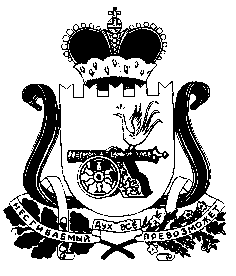 